        TAGORE DENTAL COLLEGE AND HOSPITAL               DEPARTMENT OF ORAL AND MAXILLOFACIAL SURGERY                                     GUEST LECTURE BY Dr. Karthick Shekar Adjunct Faculty at Tagore Dental College and Hospital Department of Oral and Maxillofacial Surgery University of Malaya, Malaysia. DATE:  2.2.2021                            Venue:Conducted online through official Google meet applicationDEPARTMENT OF ORAL AND MAXILLOFACIAL SURGERYTAGORE DENTAL COLLEGE AND HOSPITALMELAKOTTAIYUR POST, RATHINAMANGALAMCHENNAI – 600127PH: 044 – 3010 2222, EXTN: 228 / 230EMAIL ID: maxfacs@tagoredch.inPROF.M.MALA 			DR.CHITRAA R. CHANDRAN    CHAIRPERSON 					PRINCIPALORGANIZING COMMITTEE:PROF.DR.S.JIMSON                                                                 DR.ISRAEL NATHANAELTopic of the session:  Impaction and complications of impaction(VIRTUAL)Organizer: Department of Oral and Maxillofacial Surgery, Tagore Dental College & Hospital Date: 2nd FEBRUARY, 2021Learning Outcome: To acquire detailed knowledge and clarification in surgical removal of impacted teeth,management and complications involving it.Venue: Conducted online through official Google meet application.FACULTY:Dr. Karthick ShekarAdjunct Faculty at Tagore Dental College and Hospital Department Of Oral and Maxillofacial Surgery University Of Malaya.MODERATOR: 1. Dr.Israel Nathanael     Senior Lecturer                    Department of Oral and Maxillofacial Surgery                  Tagore Dental College and Hospital.TOPICS COVERED1. Surgical Removal of Impacted Teeth.2. Complications involving surgical removal on third molar teeth The session was started by Prof.Dr. Jimson with a welcome speech, following which the Guest speaker was introduced by Dr.Israel Nathanael. The lecture commenced by 9.30 am, a detailed, evident and highly informative presentation on impaction and its complications was given. Ample opportunities for questioning were provided to the students and following the presentation, a discussion session was held .The lecture concluded by 10.30 am. It was attended by 86  undergraduate students and 2 faculties.     Pictures: 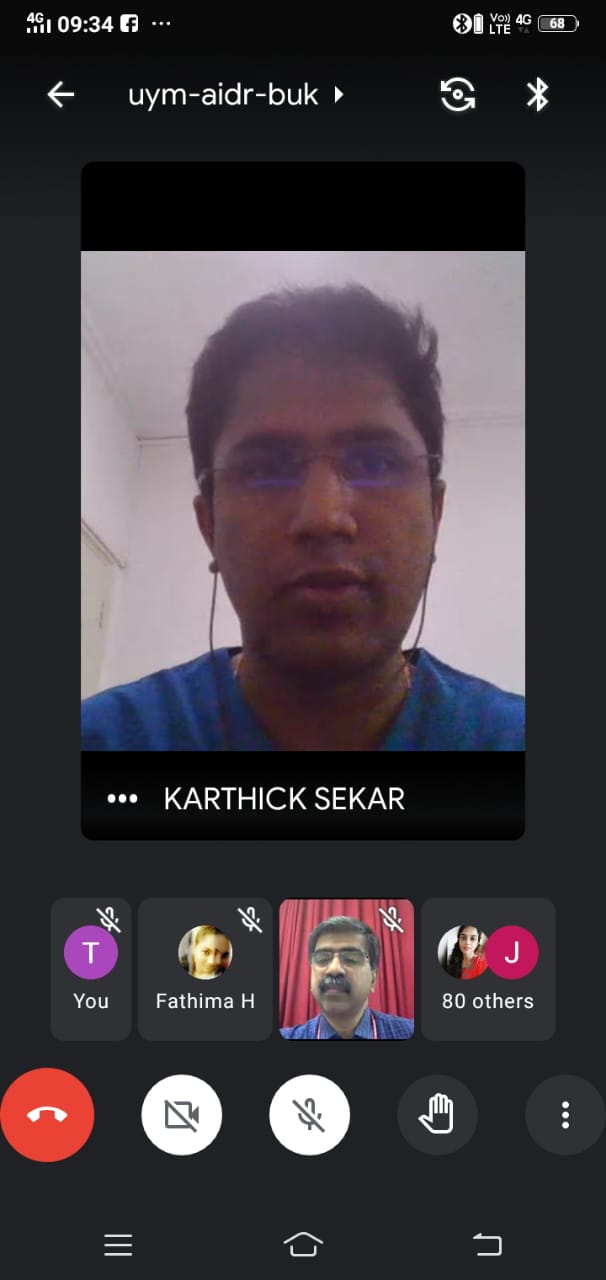 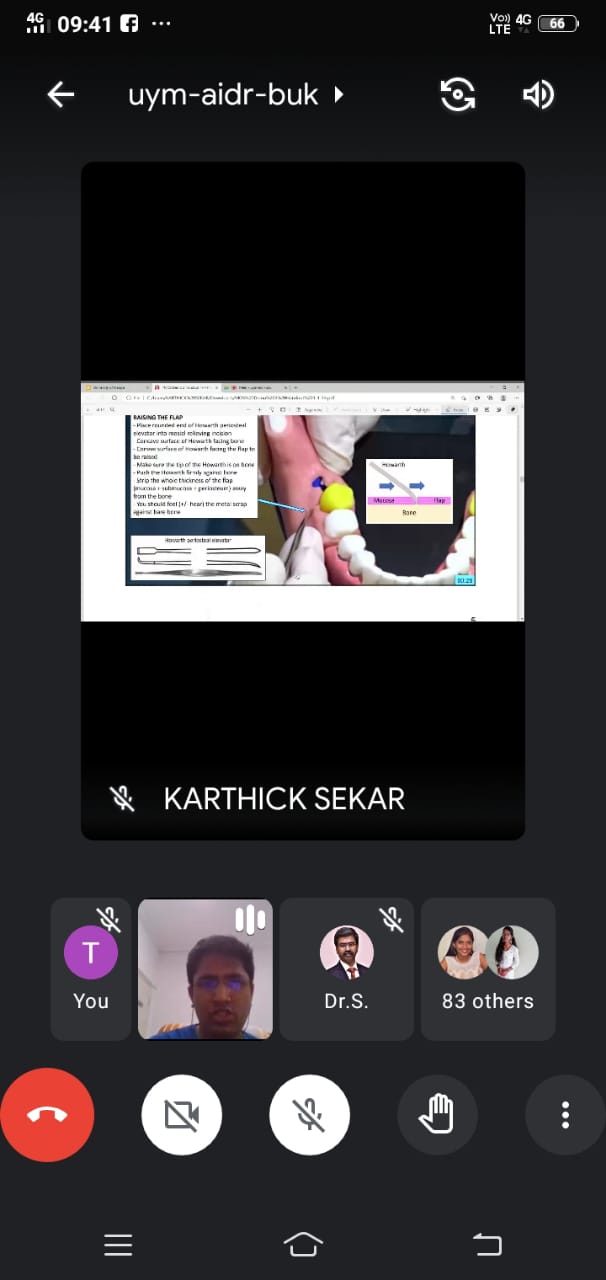 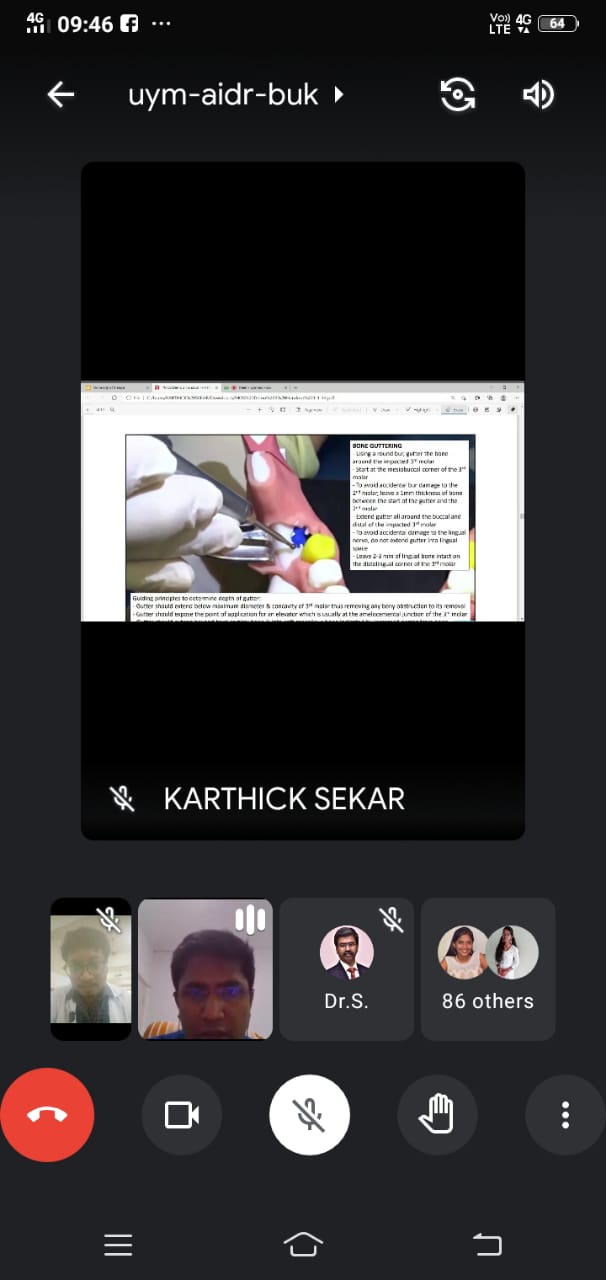 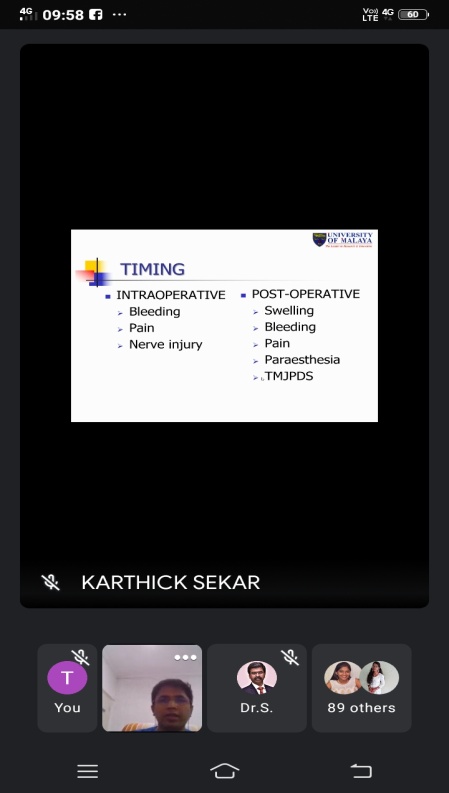 